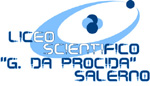 MOD.SE.AL/7Al Dirigente Scolastico delLiceo Scientifico Statale “ G. Da Procida”                                                                                                      S A L E R N O OGGETTO: Esame di Stato anno scolastico 2023/2024Il/La  sottoscritto/a ______________________________________________________________nato/a a _________________________ il ____________________________________________residente in _________________ via _______________________________________ n°______alunno/a della classe V sez. _______ CHIEDEl’ammissione all’Esame di Stato anno scolastico 2023/24.Allega alla presente:Bollettino di versamento di EURO 12,09 sul c.c.p. 1016  (tasse governative).Diploma originale di Licenza Media.Esonero per merito (aver riportato nell’anno scolastico 2022/23 una media pari a 8/10).Esonero per reddito (riferito all’ISEE dell’anno solare 2022). Il limite di reddito per l’esonero dal pagamento della tassa governativa è pari a € 20.000.Salerno, ________________________                                                                                               FIRMA								_______________________N.B. : DA CONSEGNARE IN SEGRETERIA ENTRO IL 30 NOVEMBRE  2023                                                                                                           